CLASSES:1. Best Presented – Any Breed1st  Mamosa Cosmo – H Pratt2nd  Mya-Ora Valkyrie – V O’Flynn2. Kiddy Klass - Any Breed1st  Mitchell Ross – Petite Passion Thor2nd  Sienna Hyde - Petite Passion Lofn3. Junior Handler - Any Breed4. Adult Handler - Any BreedEqual 1st 1st  Sharnell Speechley – Mya-Ora Captain Thunderbolt1st  Hayley Pratt – Mamosa Cosmo1st  Vicki O’Flynn – Mya-Ora Valkyrie5. Best Udder – Any Breed1st  Pickwil Stella – S Speechley6. Wether Under 12 months – Any Breed7. Wether Over 12 months – Any Breed (4)1st  Petite Passion Thor – V O’Flynn 2nd Rivergate Phoenix – H Pratt3rd Mya-Ora Arlo – H PrattChampion Miniature Adult WetherPETITE PASSION THORReserve Champion Miniature Adult WetherRIVERGATE PHOENIXSUPREME MINIATURE WETHERPETITE PASSION THORMINIATURE NUBIANS (MN)8. MN Doe under 6 months 9. MN Doe 6 to 12 months (2)1ST  Mya-Ora Luna-Ali – H Pratt 2ND Bundaller Emeka – L RichardsChampion MN Kid DoeMYA-ORA LUNA-ALIReserve Champion MN Kid DoeBUNDALLER EMEKA10. MN Doe 12 to 24 months (1)1ST  Rock Ridge Minnie – L Richards11. MN Doe 24 to 36 months Champion MN Junior DoeROCK RIDGE MINNIEReserve Champion MN Junior Doe12. MN Doe 3 to 4 years 13. MN Doe over 4 years 14. MN Buck under 6 months 15. MN Buck 6 to 12 months 16. MN Buck 12 to 24 months 17. MN Buck 24 to 36 months 18. MN Buck 3 to 4 years 19. MN Buck over 4 years 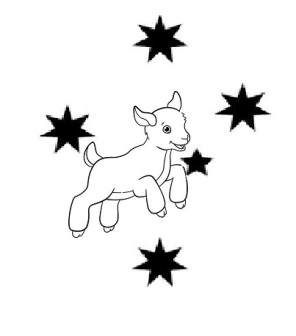 AUSTRALIAN MINIATURE GOATS (AMG)20. AMG Doe under 6 months 21. AMG Doe 6 to 12 months (3)1ST  Pippinwood Sweet Ada-James – S          Speechley 2ND Pippinwood Audrey – S Speechley3RD  Pippinwood Azure Skye – S SpeechleyChampion AMG Kid DoePIPPINWOOD SWEET ADA JAMESReserve Champion AMG Kid DoePIPPINWOOD AUDREY22. AMG Doe 12 to 24 months (1)1ST  Briawell Evie – S Speechley23. AMG Doe 24 to 36 months (2)1ST  Windy Ridge California Poppy – S Parkyn 2ND Windy Ridge Cadbury – S ParkynChampion AMG Junior DoeBRIAWELL EVIEReserve Champion AMG Junior DoeWINDY RIDGE CALIFORNIA POPPY24. AMG Doe 3 to 4 years (1)1ST  Mya-Ora Prim-Rose – S Speechley25. AMG Doe over 4 years Champion AMG Adult DoeMYA-ORA PRIM-ROSEReserve Champion AMG Adult Doe26. AMG Buck under 6 months 27. AMG Buck 6 to 12 months 28. AMG Buck 12 to 24 months (1)1ST  Briar Rose Ethan – S Speechley29. AMG Buck 24 to 36 months Champion AMG Junior BuckBRIAR ROSE ETHAN Reserve Champion AMG Junior Buck30. AMG Buck 3 to 4 years 31. AMG Buck over 4 years ELF GOATS (ELF)32. ELF Doe under 6 months (1)1ST  Briawell Olenna – S Speechley33. ELF Doe 6 to12 months Champion ELF Kid DoeBRIAWELL OLENNAReserve Champion ELF Kid Doe34. ELF Doe 12 to 24 months (1)1. Briawell Anamaria – S Speechley35. ELF Doe 24 to 36 months (1)1. Briawell Tinkerbelle – S SpeechleyChampion ELF Junior DoeBRIAWELL TINKERBELLEReserve Champion ELF Junior DoeBRIAWELL ANAMARIA36. ELF Doe 3 to 4 years (1)1. Pickwil Stella – S Speechley37. ELF Doe over 4 years Champion ELF Adult DoePICKWIL STELLA Reserve Champion ELF Adult Doe38. ELF Buck under 6 months 39. ELF Buck 6 to 12 months 40. ELF Buck 12 to 24 months 41. ELF Buck 24 to 36 months 42. ELF Buck 3 to 4 years 43. ELF Buck over 4 years SILKY GOATS44. SILKY Doe under 6 months (3)1ST  Petite Passion Lofn – V O’Flynn2ND  Petite Passion Scarlet – V O’Flynn3RD  Petite Passion Sjofn – V O’Flynn45. SILKY Doe 6 to 12 months (1)1ST  Mya-Ora Valkyrie – V O’FlynnChampion SILKY Kid DoeMYA-ORA VALKYRIE Reserve Champion SILKY Kid DoePETITE PASSION LOFN46. SILKY Doe 12 to 24 months 47. SILKY Doe 24 to 36 months (1)1. Bundaller Rayne – V O’FlynnChampion SILKY Junior DoeBUNDALLER RAYNEReserve Champion SILKY Junior Doe48. SILKY Doe 3 to 4 years (1)1. Happy Herds Athena – L Richards49. SILKY Doe over 4 years Champion SILKY Adult DoeHAPPY HERDS ATHENAReserve Champion SILKY Adult Doe50. SILKY Buck under 6 months 51. SILKY Buck 6 to 12 months 52. SILKY Buck 12 to 24 months 53. SILKY Buck 24 to 36 months 54. SILKY Buck 3 to 4 years 55. SILKY Buck over 4 years 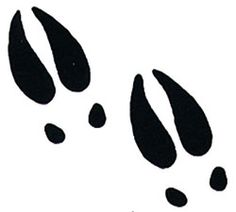 PYGMY56. PYGMY Doe Under 6 months 57. PYGMY Doe 6 – 12 months (2)1ST Windy Ridge Kalahari – S Parkyn2ND Windy Ridge Tanami – S Parkyn58. PYGMY Doe 12 to 24 months (3)1ST  Petite Passion Freyja – V O’Flynn 2ND Windy Ridge Opal – S Parkyn3RD  Windy Ridge Topaz – S Parkyn59. PYGMY Doe 24 to 36 months Champion PYGMY Junior DoePETITE PASSION FREYJAReserve Champion PYGMY Junior DoeWINDY RIDGE OPAL60. PYGMY Doe 3 to 4 years 61. PYGMY Doe Over 4 years 62. PYGMY Buck under 6 months 63. PYGMY Buck 6 – 12 months (3)1ST  Trinity Henry Lawson – S Parkyn 2ND Mya-Ora Captain Thunderbolt – S & A Sheechley & B Grace3RD  Trinity Clancy of the Overflow – S ParkynChampion PYGMY Kid BuckTRINITY HENRY LAWSONReserve Champion PYGMY Kid BuckTRINITY CAPTAIN THUNDERBOLT64. PYGMY Buck 12 – 24 months 65. PYGMY Buck 24 to 36 years 66. PYGMY Buck 3 to 4 years 67. PYGMY Buck Over 4 years NIGERIAN DWARF68. NIGERIAN DWARF Doe under 6 months 69. NIGERIAN DWARF Doe 6 to 12 months (2)1ST  Tippy Toes Hermione – L Richards 2ND Tippy Toes Charmed – L RichardsChampion NIGERIAN DWARF Kid DoeTIPPY TOES HERMIONEReserve Champion NIGERIAN DWARF Kid DoeTIPPY TOES CHARMED70. NIGERIAN DWARF Doe 12 to 24 months (1)1ST  Stoney Creek Skyfall – L Richards71. NIGERIAN DWARF Doe 24 to 36 months Champion NIGERIAN DWARF Junior DoeSTONEY CREEK SKYFALLReserve Champion NIGERIAN DWARF Junior Doe72. NIGERIAN DWARF Doe 3 to 4 years 73. NIGERIAN DWARF Doe over 4 years 74. NIGERIAN DWARF Buck under 6 months 75. NIGERIAN DWARF Buck 6 to 12 months (2)1. First Fleet Fifo – L Richards2. Tippy Toes Balthazar – L RichardsChampion NIGERIAN DWARF Kid BuckFIRST FLEET FIFOReserve Champion NIGERIAN DWARF Kid BuckTIPPY TOES BALTHAZAR76. NIGERIAN DWARF Buck 12 to 24 months 77. NIGERIAN DWARF Buck 24 to 36 months 78. NIGERIAN DAWRF Buck 3 to 4 years 79. NIGERIAN DWARF Bick over 4 years MINIATURE BOER (MB)80. MINIATURE BOER Doe Under 6 months 81. MINIATURE BOER Doe 6 to 12 months 82. MINIATURE BOER Doe 12 to 24 months 83. MINIATURE BOER Doe 24 to 36 months 84. MINIATURE BOER Doe 3 to 4 years 85. MINIATURE BOER Doe over 4 years 86. MINIATURE BOER Buck Under 6 months 87. MINIATURE BOER Buck 6 to 12 months 88. MINIATURE BOER Buck 12 to 24 months 89. MINIATURE BOER Buck 24 to 36 months 90. MINIATURE BOER Buck 3 to 4 years 91. MINIATURE BOER Buck over 4 years 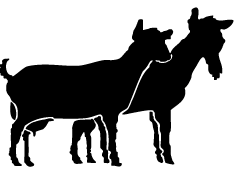 GRAND CHAMPION & SUPREME CLASSES - AUTOMATIC ENTRYa) Grand Champion Kid DoeTIPPY TOES HERMOINELESLEY RICHARDSTIPPY TOES STUDb) Grand Champion Junior DoePETITE PASSION FREYJA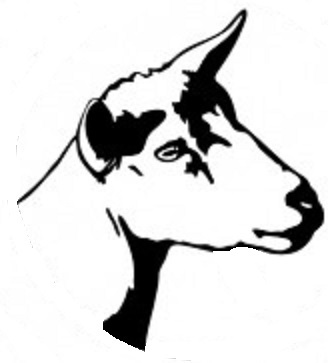 VICKI & MURRAY O’FLYNNPETITE PASSION STUDc) Grand Champion Adult DoePICKWIL STELLASHARNELL SPEECHLEYPIPPINWOOD STUDd) Best in Show DoeTIPPY TOES HERMOINELESLEY RICHARDSTIPPY TOES STUD					e) Grand Champion Kid Buck						FIRST FLEET FIFOLESLEY RICHARDSTIPPY TOES STUDf) Grand Champion Junior BuckBRIAR ROSE ETHANSHARNELL SPEECHLEYPIPPINWOOD STUDg) Grand Champion Adult Buckh) Best in Show BuckBRIAR ROSE ETHANSHARNELL SPEECHLEYPIPPINWOOD STUDi) Supreme Miniature GoatBRIAR ROSE ETHANSHARNELL SPEECHLEYPIPPINWOOD STUDPROGENY CLASSES92. Sire or Dam with 1 Progeny1ST  Windy Ridge California Poppy & Windy Ridge Opal – S Parkyn 2ND Stoney Creek Skyfall & Tippy Toes Balthazar – L Richards93. Sire or Dam with 2 Progeny1ST  Windy Ridge Cadbury, Windy Ridge Tanami & Windy Ridge Kalahari – S Parkyn94. Fancy Dress (Free Fun Class)
EQUAL 1ST1ST  Mya-Ora Captain Thunderbolt – S Speechley1ST  Tippy Toes Charmed – L Richards1ST  Tippy Toes Hermione – L Richards